E-TUND – KOHTUME ÜHISES VIRTUAALSES KLASSIRUUMIS        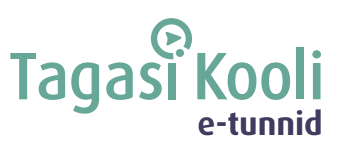 TUNNIKAVA #471Tunni teema:Miks ja kuidas eakatele digioskusi õpetada?Külalisõpetaja:Inger Klesment, Tartu Ülikooli meediapädevuse spetsialistStefan Allev ja Marcus Sirp, õpilasfirma DigiAbi asutajadÕpilased:10.-12. klassTunni õpieesmärk:Õpilane teab, mis on digilõhe, miks peab seda vähendama ja oskab eakatele õpetada internetis ohutult tegutsemist. Seos RÕK-iga:Õpipädevus, digipädevus, kultuuri- ja väärtuspädevus, sotsiaalne ja kodanikupädevus         45-minutilise tunni ülesehitus:                5 min                                                                 20 + 5 min                                                                       15 minettevalmistus ja häälestus                     ülekanne + küsimused külalisõpetajale                         õpilaste iseseisev töö klassis         45-minutilise tunni ülesehitus:                5 min                                                                 20 + 5 min                                                                       15 minettevalmistus ja häälestus                     ülekanne + küsimused külalisõpetajale                         õpilaste iseseisev töö klassisTunni teema taust:Kas oled kunagi mõelnud, kui paljudeks tegevusteks me digiseadmeid kasutame? Mõtle näiteks nutikassadele, e-koolile, sõpradega suhtlemisele, mängimisele, tööampsude otsimisele – pea kõik tegevused eeldavad väga heal tasemel interneti kasutamise oskust. Selles e-tunnis uurime, mida tähendab digilõhe ja miks on oluline, et ka vanaemad-vanaisad oskaksid digivahendeid kasutada. Kunagise õpilasfirma DigiAbi asutajad Stefan Allev ja Marcus Sirp näitavad ette, kuidas eakatele internetis ohutult tegutsemist õpetada ja lisaks räägime, kuidas sina saaksid oma kodukohas sama teha.Häälestus:Arutlege klassiruumis, mis on teie arvates digilõhe ja miks on vaja seda vähendada?Õpilaste iseseisevtöö:Loe läbi järgnev lugu ja vasta küsimustele. Vellole on meeldinud terve elu mälumängudel käia. Kui varem oli välja kujunenud kindel koht, kus ta mängimas käis, siis nüüd toimuvad mälumänguõhtud üle terve linna. Info toimumisaegadest ja -kohtadest postitatakse mälumängurite Facebooki gruppi ja saadetakse Vello meiliaadressile. Vello aga ei kasuta sotsiaalmeediat ja e-postkasti külastab harva, sest ei tunne ennast arvutit kasutades kindlalt. Tihti ei pane ta vajalikke kirju erinevate reklaamkirjade vahel tähele või kustutab kogemata kirjad üldse ära. Lõpuks on Vello ikka käega löönud ja helistanud mõnele sõbrale, et infot uurida. Teinekord pole aga sõbrad telefonile vastanud ja seega pole vajalik info Velloni jõudnud. 1) Arutlege paarilisega ja pange kirja, milliseid uusi teadmisi ja oskusi peaks Vello õppima, et digimaailmast paremini aru saada ja oma igapäevaelu lihtsamaks muuta?2) Vali eelmisest ülesandest üks teadmine või oskus, mida sina saaksid aidata Vellol muuta. Mida peaksid arvestama, et õpetamine oleks eakale arusaadav ja tõhus? Kasuta tunnis saadud teadmisi. 3) Kuidas mõjutab Vello suhtumine digitehnoloogiatesse uue oskuse õppimist?